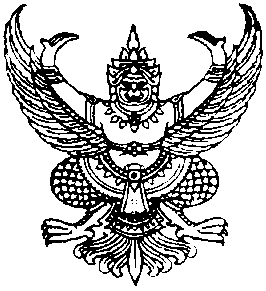 ประกาศองค์การบริหารส่วนตำบลเขาไพรเรื่อง  ปรับปรุงแผนอัตรากำลัง 3 ปี ประจำปีงบประมาณ พ.ศ.2561 - 2563 ฉบับแก้ไขเพิ่มเติม (ฉบับที่ 2) พ.ศ.2561 -------------------------------		อาศัยอำนาจตามความในมาตรา 15 และมาตรา 25 แห่งพระราชบัญญัติระเบียบบริหารงานบุคคลส่วนท้องถิ่น พ.ศ.2552 ประกอบกับประกาศคณะกรรมการพนักงานส่วนตำบลจังหวัดตรัง เรื่อง หลักเกณฑ์และเงื่อนไขเกี่ยวกับการบริหารงานบุคคลขององค์การบริหารส่วนตำบล ลงวันที่ 24 ตุลาคม 2545 และมติคณะกรรมการพนักงานส่วนตำบลจังหวัดตรัง (ก.อบต.จังหวัดตรัง) ในการประชุมครั้งที่ 10 /2561  เมื่อวันที่  10 กันยายน 2561 เห็นชอบกำหนดเพิ่มตำแหน่ง ผู้ช่วยเจ้าพนักงานพัฒนาชุมชน  จำนวน  1 อัตรา สังกัดสำนักงานปลัด องค์การบริหารส่วนตำบลเขาไพร อำเภอรัษฎา จังหวัดตรัง 		ดังนั้น องค์การบริหารส่วนตำบลเขาไพร จึงประกาศปรับปรุงแผนอัตรากำลัง 3 ปี ประจำปีงบประมาณ พ.ศ.2561 – 2563  ฉบับแก้ไขเพิ่มเติม (ฉบับที่ 2) พ.ศ.2561 เพื่อเป็นการใช้ตำแหน่งพนักงานจ้างตามภารกิจตามระยะเวลาที่กำหนดต่อไป		จึงประกาศให้ทราบโดยทั่วกัน			ประกาศ ณ วันที่  19 กันยายน พ.ศ. ๒๕๖1						(ลงชื่อ) 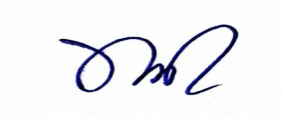                                                                       (นายทรรศนฤทธิ์  ดำสุข)                                                               นายกองค์การบริหารส่วนตำบลเขาไพร